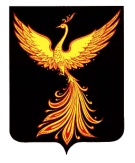 АДМИНИСТРАЦИЯПАЛЕХСКОГО МУНИЦИПАЛЬНОГО РАЙОНА_______________________________________________________________ПОСТАНОВЛЕНИЕот _____09.2022 г. № _____ -пО внесении изменения в постановление администрацииПалехского муниципального района от 14.11.2013 № 738-п «Об утверждении муниципальной программы «Обеспечение доступным и комфортным жильем, объектами инженерной инфраструктуры и услугами жилищно-коммунального хозяйства населения Палехского района»В соответствии со статьей 179 Бюджетного кодекса Российской Федерации, Уставом Палехского муниципального района, постановлением администрации Палехского муниципального района от 04.12.2015  № 496 - п «О внесении изменения в постановление администрации Палехского муниципального района  от 22.08.2013 № 495-п  «Об утверждении Порядка разработки, реализации и оценки эффективности муниципальных программ Палехского муниципального района», администрация Палехского муниципального района п о с т а н о в л я е т:1. Внести в постановление администрации Палехского муниципального района от 14.11.2013 № 738 - п «Об утверждении муниципальной программы Палехского муниципального района «Обеспечение доступным и комфортным жильем, объектами инженерной инфраструктуры и услугами жилищно-коммунального хозяйства населения Палехского района» следующие изменения:1.1. Приложение к постановлению администрации Палехского муниципального района изложить в новой редакции (прилагается);1.2. Приложение 4 к муниципальной программе изложить в новой редакции (прилагается).1.3. Приложение 5 к муниципальной программе изложить в новой редакции (прилагается).2. Контроль за выполнением настоящего постановления возложить напервого заместителя Главы администрации Палехского муниципального района С.И. Кузнецову.  3. Настоящее постановление вступает в силу после его официального опубликования.   4. Разместить постановление на официальном сайте Палехского муниципального района и опубликовать в информационном бюллетене органов местного самоуправления Палехского муниципального района.Приложение № 1 к постановлению администрации Палехского муниципального районаот _____09.2022г.  № _____ -пПриложение к постановлениюадминистрации Палехского муниципального районаот 14.11.2013 № 738-пМуниципальная программа «Обеспечение доступным и комфортным жильем, объектами инженерной инфраструктуры и услугами жилищно-коммунального хозяйства населения Палехского района»ПАСПОРТ  муниципальной программы Палехского муниципального района2. Анализ текущей ситуации в сфере реализации муниципальной программы2.1. Обеспечение жильем молодых семейОбеспечение жильем молодых семей – один из инструментов решения демографических проблем региона. Поддержка молодых семей при решении жилищной проблемы должна стать основой стабильных условий жизни для этой наиболее активной части населения, повлиять на улучшение демографической ситуации в районе. На решение этих вопросов были направлены мероприятия подпрограммы «Обеспечение жильем молодых семей» долгосрочной целевой программы Палехского муниципального района «Обеспечение доступным и комфортным жильем, объектами инженерной инфраструктуры и услугами жилищно-коммунального хозяйства населения Палехского района». За весь период реализации жилищных программ на территории Палехского муниципального района с 2007 по 2020 год 27 молодых  семей получили социальные выплаты на приобретение жилых помещений. Несмотря на достигнутые результаты, проблема обеспечения жильем молодых семей остается актуальной. 2.2. Государственная поддержка граждан в сфере ипотечного жилищного кредитованияКак показывает практика последних лет, ипотечное жилищное кредитование остается одним из самых эффективных способов решения жилищных проблем. В рамках подпрограммы «Государственная поддержка граждан в сфере ипотечного жилищного кредитования» действует механизм поддержки граждан, нуждающихся в улучшении жилищных условий. Она реализуется путем предоставления безвозвратной и безвозмездной субсидии для оплаты первоначального взноса при получении ипотечных жилищных кредитов на приобретение жилья или на погашение основной суммы долга и уплату процентов по этим ипотечным жилищным кредитам. Возможность решения жилищной проблемы с привлечением средств ипотечного жилищного кредита или займа, создаст стимул к повышению качества трудовой деятельности, уровня квалификации в целях роста заработной платы. Решение жилищной проблемы граждан района позволит сформировать экономически активный слой населения.Для расширения направлений использования гражданами предоставляемой субсидии, в подпрограмму были внесены изменения, позволяющие использовать субсидии на оплату первоначального взноса или на погашение основного долга и уплату процентов по кредитам, привлеченным в целях приобретения жилого помещения на основании договора уступки прав требования по договору участия в долевом строительстве, а также на погашение основного долга и уплату процентов по рефинансированным кредитам.За весь период реализации жилищных программ на территории Палехского муниципального района, (начиная с 2007 года) 17  семей (граждан) получили социальные выплаты. 2.3. Развитие газоснабжения и газификации Палехского районаПо состоянию на 1 января 2013 года уровень газификации Палехского района следующими показателями:- уровень газификации природным газом в целом составляет 77,1% (в среднем по области – 74,2%);- газифицирован поселок Палех, из 127 сельских населенных пунктов газифицированы природным сетевым газом только 16, или 13 % от общего количества. Недостаточный уровень газификации природным газом Палехского района, особенно в сельской местности, ухудшает социальное положение населения, снижает энергетическую безопасность района, уменьшает его инвестиционную привлекательность. Улучшение газификации населенных пунктов необходимо для решения проблем теплоснабжения жилищного фонда и объектов социальной сферы. Использование природного газа в качестве топлива для котельных объектов социальной сферы позволит улучшить качество предоставляемых коммунальных услуг населению, сократить расходы на закупку топлива, положительно повлияет на экологическую обстановку в районе.В настоящее время развитие газификации Палехского района ведется в рамках загрузки существующих газопроводов-отводов.Генеральной схемой газоснабжения и газификации Ивановской области предусмотрено:- газификация сетевым природным газом 42 населенных пунктов района;- строительство межпоселкового газопровода для газификации деревень Раменского сельского поселения.Финансирование строительства объектов газификации осуществляется также за счет средств населения - членов кооперативов по газификации жилых домов, средств предприятий и организаций Палехского района.За период с 2009 по 2015 годы за счет всех источников финансирования:- введено в эксплуатацию 43,9 км газопроводов;- газифицировано природным газом 577 домовладений и квартир;- уровень газификации района природным газом вырос на 14,9 в сельской местности.Значительное влияние на развитие газификации района оказало сотрудничество с организациями ОАО "Газпром", с их участие газифицированы: д. Дягилево, с. Майдаково, д. Теплово, д. Зубиха, д. Раменье, д. Лужки. Для решения задачи газификации населенных пунктов Палехского района необходимо:- продолжение строительства межпоселковых газопроводов к ранее не газифицированным территориям района;- строительство газопроводов низкого давления с целью газификации жилищного фонда и удовлетворение потребностей населения в природном газе;- решение проблем теплоснабжения населенных пунктов путем обеспечения технической возможности для реконструкции котельных и перевода их на использование природного газа в качестве основного вида топлива;- удовлетворение потребностей в природном газе промышленных и сельскохозяйственных предприятий.2.4.  Обеспечение функционирования систем жизнеобеспеченияЖилищно-коммунальное хозяйство, в сегодняшнем его состоянии, характеризуется низкой инвестиционной привлекательностью, высоким уровнем износа основных фондов объектов коммунальной инфраструктуры Палехского района.Большинство аварий на инженерных сетях происходит по причинам их ветхости, поэтому дальнейшее увеличение износа сетей и сооружений приведет к резкому возрастанию аварий, ущерб от которых может значительно превысить затраты на их предотвращение.Постоянное невыполнение планов по замене ветхих сетей приводит к возникновению аварий и технологическим нарушениям при их эксплуатации.Ветхое состояние тепловых сетей чаще всего становится причиной отключения теплоснабжения домов в зимний период.Для повышения качества предоставления коммунальных услуг и эффективности использования энергетических ресурсов необходимо обеспечить масштабную замену ветхих сетей теплоснабжения, холодного водоснабжения, водоотведения, отработавшего свой нормативный срок службы оборудования на системах жизнеобеспечения и объектах электрохозяйства, строительству новых энергетически эффективных объектов тепло-, водоснабжения, водоотведения, очистки сточных вод.Замена ветхих сетей теплоснабжения, холодного водоснабжения, водоотведения, отработавшего свой нормативный срок службы оборудования на системах жизнеобеспечения и объектах электрохозяйства, тепловая изоляция трубопроводов теплоснабжения, строительство новых энергетически эффективных объектов тепло-, водоснабжения, водоотведения, очистки сточных вод отвечают стратегическим интересам и позволят:- обеспечить более комфортные условия проживания населения Палехского района путем повышения качества предоставления коммунальных услуг;- снизить потребление энергетических ресурсов в результате снижения потерь в процессе производства и доставки энергетических ресурсов потребителям;- обеспечить более рациональное использование коммунальных ресурсов.Целесообразность использования программно-целевого метода для перехода к устойчивому функционированию и развитию сектора теплоснабжения, водоснабжения и водоотведения определяется тем, что:- задача по обеспечению населения коммунальными услугами нормативного качества входит в число приоритетов долгосрочного социально-экономического развития страны и региона, ее решение позволяет обеспечить возможность для улучшения качества жизни населения, предотвратить чрезвычайные ситуации, связанные с функционированием систем теплоснабжения холодного водоснабжения, водоотведения, очистки сточных вод, электрохозяйства, создать условия для эффективного функционирования и устойчивого развития организаций и обеспечить рост производства в смежных секторах промышленности;- проблемы снабжения населения коммунальными услугами носят комплексный характер, а их решение окажет существенное положительное влияние на социальное благополучие общества, общее экономическое развитие и рост производства.3.Сведения о целевых индикаторах (показателях) программыПриложение № 2 к постановлению администрации Палехского муниципального районаот   _____09.2022г.  № _____ - пПриложение 4к муниципальной программе «Обеспечение доступным и комфортным жильем, объектами инженернойинфраструктуры и услугами жилищно-коммунального хозяйства населения Палехского района»ПАСПОРТПодпрограммы муниципальной программыПалехского муниципального районаМероприятия ПодпрограммыПланируется, что реализация Подпрограммы приведет к значительному социально-экономическому эффекту. Предоставление коммунальных услуг нормативного качества позволит повысить качество жизни граждан. В рамках выполнения Подпрограммы (наряду с бюджетным финансированием предусмотренных мероприятий) будут созданы условия, обеспечивающие привлечение собственных производственных и человеческих ресурсов организаций коммунального комплекса.Для повышения качества предоставления коммунальных услуг и эффективности использования энергетических ресурсов подпрограмма предусматривает масштабную замену ветхих сетей теплоснабжения, холодного водоснабжения, водоотведения, отработавшего свой нормативный срок службы оборудования на системах жизнеобеспечения и объектах электрохозяйства, строительству новых энергетически эффективных объектов тепло-, водоснабжения, водоотведения, очистки сточных вод.Осуществление вышеотмеченных мероприятий в рамках Подпрограммы приведет к улучшению состояния коммунальной инфраструктуры и, как следствие, к повышению качества предоставления коммунальных услуг гражданам Палехского района. Институциональные преобразования, проводимые в рамках Подпрограммы, обеспечат сдерживание темпов роста тарифов на коммунальные услуги.Целевые индикаторы (показатели) ПодпрограммыРесурсное обеспечение реализации мероприятий подпрограммыПриложение № 3 к постановлению администрации Палехского муниципального районаот _____09.2022   № _____ - пПриложение 5к муниципальной программе «Обеспечение доступным и комфортным жильем,объектами инженерной инфраструктуры и услугамижилищно-коммунального хозяйства населения Палехского муниципального района»Подпрограмма «Предупреждение аварийных ситуаций на объектах коммунального хозяйства Палехского муниципального района»1. Паспорт подпрограммы2. Характеристика основных мероприятий подпрограммыУточнение перечня  мероприятий  Программы осуществляется заказчиком Программы ежегодно в пределах бюджетных ассигнований, предусмотренных  на реализацию мероприятий программы на очередной финансовый год.Реализация Программы осуществляется управлением муниципального хозяйства администрации Палехского муниципального района.Контроль за ходом реализации Программы, оценка эффективности реализованных мероприятий, ведение отчетности о реализации Программы и достигнутых результатах также осуществляется управлением муниципального хозяйства администрации Палехского муниципального района. Основными направлениями работы управления муниципального хозяйства администрации Палехского муниципального района являются:предоставление средств бюджета Палехского муниципального района на осуществление ремонта и реконструкции объектов, находящихся в муниципальной собственности;размещение муниципальных заказов: на поставку оборудования, на проведение ремонтных работ;обеспечение разработки проектов правовых актов по вопросам реализации программных мероприятий;проведение мониторинга результатов реализации программы;внесение необходимых изменений и корректировок в план реализации Программы;осуществление контроля за целевым использованием средств, привлеченных на реализацию Программы.Условиями прекращения реализации Программы являются досрочное достижение цели и решения задач Программы, а также изменение механизмов реализации государственной политики в сфере жилищно-коммунального хозяйства.3.Целевые индикаторы (показатели) Подпрограммы4.Ресурсное обеспечение муниципальной программы(тыс. руб.)Финансирование мероприятий Программы осуществляется  за  счет  средств бюджета Палехского муниципального района. Размер финансовых средств, предусматриваемых в Программе, определен исходя из  минимально необходимых потребностей в модернизации объектов коммунальной инфраструктуры, что позволит повысить качество предоставления жилищно-коммунальных услуг и в значительной степени снизить потребление энергетических ресурсов в результате уменьшения потерь в процессе производства и доставки потребителям, улучшить экологическую обстановку на территории поселения.ГлаваПалехскогомуниципального районаИ.В. СтаркинНаименование программыОбеспечение доступным и комфортным жильем, объектами инженерной инфраструктуры и услугами жилищно-коммунального хозяйства населения Палехского районаСрок реализации программы 2014 – 2024Перечень подпрограмм1.Обеспечение жильем молодых семей2. Государственная поддержка граждан в сфере ипотечного жилищного кредитования3. Развитие газификации Палехского района4. Обеспечение функционирования систем жизнеобеспечения5. Предупреждение аварийных ситуаций на объектах коммунального хозяйства Палехского муниципального районаАдминистратор программыАдминистрация Палехского муниципального районаОтветственные исполнителиАдминистрация Палехского муниципального района (управление муниципального хозяйства)ИсполнителиАдминистрация Палехского муниципального района (управление муниципального хозяйства)Цель(цели) программыГосударственная и муниципальная поддержка врешении жилищной проблемы молодых семей, признанных в установленном порядке нуждающимися в улучшении жилищных условий2. Поддержка платежеспособного спроса на жилье, в том числе с помощью ипотечного жилищного кредитования3. Повышение уровня газификации Палехского района природным газом;4. Повышение эффективности использования энергетических ресурсов и качества предоставления коммунальных услуг;Целевые индикаторы (показатели)программы1. Увеличение числа газифицированных  населенных пунктов;2. Сокращение уровня износа коммунальной инфраструктуры;3. Увеличение количества молодых семей, улучшивших жилищные условия;4. Увеличение количества семей, улучшивших жилищные условия с помощью мер государственной поддержки в сфере ипотечного жилищного кредитования;Объемы ресурсного обеспечения программы*Общий объем бюджетных ассигнований:2014 год – 16308391,92 руб.,2015 год –12627335,95 руб.,2016 год – 22410,00 руб.,2017 год – 12880324,26 руб.,2018 год – 4615839,17 руб.,2019 год – 4002003,04 руб.,2020 год – 15541866,51 руб.,2021 год – 31519855,38 руб.,2022 год – 4 749 975,98 руб.,2023 год – 1811854,00 руб.,2024 год – 1448604,00 руб.за счет средств федерального бюджета:2014 – 756973,00 руб.,2015 –1565381,96 руб.,2016 год – 0,0 руб.,2017 год – 362401,88руб.,2018 год – 0,0 руб.,2019 год – 0,0 руб.,2020 год – 1377149,36 руб.,2021 год – 0,0 руб.,2022 год – 0,0 руб.,2023 год-0,0 руб.,2024 год – 0,0 руб.за счет средств бюджета Ивановской области, в том числе:2014 – 11091026,31 руб.,2015 – 9825135,70 руб.,2016 год – 0,0 руб.,2017 год – 7303504,03 руб.,2018 год – 0,0 руб.,2019 год – 1767547,00 руб.,2020 год – 11348054,89 руб.,2021 год – 28 411 428,66 руб.,2022 год – 0,00 руб.,2023 год-0,00 руб.2024 год – 0,00 руб.за счет средств бюджета Палехского муниципального района:2014 – 3135671,61 руб.,2015 – 2153541,87 руб.,2016 год – 0,0 руб.,2017 год – 4664931,53 руб.,2018 год – 4615839,17 руб.,2019 год – 2234456,04  руб.,2020 год – 2816662,26 руб.,2021 год –  3 108 426,72 руб.,2022 год –  4 749 975,98 руб.,2023 год- 1811854,00 руб.2024 год – 1448604,00 руб. Ожидаемые результаты реализациипрограммыЕжегодное повышение уровня газификации населенных пунктов Палехского района.Сокращение к 2022 году  уровня износа коммунальной инфраструктуры, повышение эффективности использования энергетических ресурсов и качество предоставления коммунальных услуг.За период с 2014 по 2024 годы в рамках реализации Программы улучшить жилищные условия смогут не менее 13 молодых семей, и не менее 12 семей за счет мер государственной поддержки в сфере ипотечного жилищного кредитования.N п/пНаименование целевого индикатора (показателя)Ед. изм.Ед. изм.N п/пНаименование целевого индикатора (показателя)Ед. изм.Ед. изм.2014факт2014факт2015факт2015факт2016факт2016факт2017 факт2017 факт2018 факт2018 факт2019 факт2020 факт2020план2021 план  2021 план  2022 оценка 2022 оценка 2023 оценка2023 оценка2024 оценка 2024 оценка ..1.Уровень газификации сетевым природным газомпроцентовпроцентов77,077,077,177,177,277,277,377,377,477,477,577,677,677,777,777,877,877,877,877,877,82.1.Уровень износа систем жизнеобеспечения и объектов электрохозяйствапроцентовпроцентов7070707070707070707070707070707070707070702.2.Доля ненормативных потерь на сетях теплоснабжения, холодного водоснабжения, водоотведенияпроцентовпроцентов1515151515151515151515151515151515151515153.Количество молодых семей, улучшивших жилищные условиясемейсемей4455500110023 - -------Наименование подпрограммыОбеспечение функционирования систем жизнеобеспечения (далее - подпрограмма)Срок реализации подпрограммы 2014 – 2024Ответственный исполнитель подпрограммыАдминистрация Палехского муниципального района (управление муниципального хозяйства)Исполнители основных мероприятий подпрограммыАдминистрация Палехского муниципального района (управление муниципального хозяйства)Цель (цели) подпрограммыПовышение эффективности использования энергетических ресурсов и качества предоставления коммунальных услугОбъемы ресурсного обеспечения подпрограммыОбщий объем бюджетных ассигнований:2014 – 1946730  руб.2015 – 0,00 руб.2016 – 0,00 руб.2017 – 4274488,70 руб.,2018 – 3673329,32 руб.,2019 – 2141427,25 руб.,2020 – 1793604,00 руб.,2021 – 1843604,00 руб.,                                                                                                  2022 – 2 805 804,00 руб.,2023-   1 448 604,00 руб.,2024 – 1448604,00 руб.- Областной бюджет:2014 – 1946730 руб.,2015 – 0,00  руб.,2016 – 0,00  руб.,2017 – 0,00  руб.,2018 – 0,00  руб.,2019 – 0,00  руб.,2020 – 0,00 руб.,2021 – 0,00 руб.,2022 – 0,00 руб.,2023- 0,00 руб.,2024 – 0,00 руб. -бюджет Палехского района2017 – 4274488,70 руб.,2018 – 3673329,32 руб.,2019 – 2141427,25 руб.,2020 – 1793604,00 руб.,2021 – 1843604,00 руб.,                                                                           2022 – 2 805 804,00 руб.,2023 - 1448604,00 руб.,2024 - 1448604,00 руб.N п/пНаименование целевого индикатора (показателя) подпрограммыЕд. изм.N п/пНаименование целевого индикатора (показателя) подпрограммыЕд. изм.2014 год2014 год2015 год2015 год2016 год2017 год2018 год2019 год2020 год2021 год2022 год2023 год 2024 год 1.Уровень износа систем жизнеобеспечения и объектов электрохозяйствапроцентов   75   7570707070707070707070702.Доля ненормативных потерь на сетях теплоснабжения, горячего и холодного водоснабжения, водоотведенияпроцентов15151515151515151515151515п/пНаименованиемероприятия/источник ресурсного обеспечения2014 год2015 год2016 год2017 год2018 год2019 год2020 год2021 год2022 год2023 год 2024 год Подпрограмма «Обеспечение функционирования систем жизнеобеспечения», всегоПодпрограмма «Обеспечение функционирования систем жизнеобеспечения», всего19467300,00,04274488,73673329,322141427,251793604,001843604,002 805 804,001448604,001448604,00бюджетные ассигнования19467300,00,04274488,73673329,322141427,251793604,001843604,002 805 804,001448604,001448604,00- областной бюджет19567300,00,00,00,00,00,00,00,01448604,00- бюджет муниципального района1950,000,00,04274488,73673329,322141427,251793604,00 1843604,002 805 804,001448604,001448604,00Основные мероприятия «Организация ритуальных услуг и содержание мест захоронения»Основные мероприятия «Организация ритуальных услуг и содержание мест захоронения»120000,00120000,00300000,00120000,00120000,00Межбюджетные трансферты, передаваемые бюджетам поселений из бюджета муниципального района на осуществление части полномочий в соответствии с заключенными соглашениями по решению вопросов местного значения, связанных с организацией ритуальных услуг и содержание мест захоронения 120000,00120000,00300000,00120000,00120000,00     бюджетные ассигнования120000,00120000,00300000,00120000,00120000,00     - областной бюджет0,000,000,000,000,00     - бюджет муниципального района120000,00120000,00300000,00120000,00120000,00Основные мероприятия « Мероприятия по организации водоснабжения населения »Основные мероприятия « Мероприятия по организации водоснабжения населения »220000,00Осуществление части переданных полномочий из бюджета Палехского городского поселения связанных с организацией в границах поселений водоснабжения населения, водоотведения220000,000,00 0,000,000,00     бюджетные ассигнования220000,00 0,000,000,000,00     - областной бюджет0,00 0,000,000,000,00     - бюджет муниципального района220000,000,00 0,000,000,00Основные мероприятия « Мероприятия в области организации электро -, тепло -, газо - и водоснабжения населения, водоотведения »Основные мероприятия « Мероприятия в области организации электро -, тепло -, газо - и водоснабжения населения, водоотведения »1453604,001723604,002 505 804, 001328604,001328604,00  Межбюджетные трансферты, передаваемые бюджетам поселений из бюджета муниципального района на осуществление части полномочий в соответствии с заключенными соглашениями по решению вопросов местного значения, связанных с организацией электро -, тепло -, газо - и водоснабжения населения, водоотведения1328604,00983604,001928604,01328604,001328604,00Подключение к центральному водоснабжению и устройство канализации к ФАП д. Клетино, д. Подолино, д. Пеньки(Закупка товаров, работ и услуг для обеспечения государственных (муниципальных) нужд)90000,00Водоотведение и водоснабжение здания фельдшерско-акушерского пункта (ФАП) по адресу: Ивановская область, Палехский район, с. Подолино, ФАП (текущий ремонт) (Закупка товаров, работ и услуг для обеспечения государственных (муниципальных) нужд)200000,00Водоотведение и водоснабжение здания фельдшерско-акушерского пункта (ФАП) по адресу: Ивановская область, Палехский район, д. Пеньки, ФАП (текущий ремонт) (Закупка товаров, работ и услуг для обеспечения государственных (муниципальных) нужд)225000,00Водоотведение и водоснабжение здания фельдшерско-акушерского пункта (ФАП) по адресу: Ивановская область, Палехский район, д. Клетино, ФАП (текущий ремонт) 225000,00Актуализация схемтеплоснабжении, водоснабжения и водоотведения, программы комплексного развития систем коммунальной инфраструктуры Палехского  городского поселения Палехского муниципального района260000,00Подключение к центральному водоснабжению и устройство канализации к ФАП д. Клетино, д. Пеньки, с. Подолино, с. Сакулино0,000,000,000,000,000,000,000,00317 200,000,000,00Наименование подпрограммыПредупреждение аварийных ситуаций на объектах коммунального хозяйства Палехского муниципального районаСрок реализации подпрограммы2021-2024Исполнители подпрограммыУправление муниципального хозяйства администрации Палехского муниципального районаЦель (цели) подпрограммы   Повышение эффективности использования энергетических ресурсов и качества предоставления коммунальных услугЭкономический эффект от реализации  мероприятий по приобретению теплоизоляционных материалов и материалов для ремонта сетей приведут к улучшению состояния коммунальной инфраструктуры и, как следствие, к повышению качества предоставления коммунальных услуги обеспечит сдерживание темпов роста тарифов на коммунальные услуги, будет способствовать снижению потребления энергетических ресурсов в результате снижения потерь в процессе производства и доставки энергетических ресурсов потребления, снижение уровня износа тепловых сетей.    Объем ресурсного обеспечения подпрограммы Общий объем бюджетных ассигнований:2021 год -  8671302,13 руб. 2022 год – 1 070 171,98 руб.,2023 год - 0,00 руб.,2024 год – 0,00 руб. за счет средств бюджета Ивановской области:2021 год – 8237736,97 руб.,2022 год – 0,00 руб.,2023 год - 0,00 руб.,2024 год – 0,00 руб. за счет средств бюджета Палехского муниципального района:2021 год –433 565,16 руб.,2022 год – 1 070 171,98 руб.,2023 год - 0,00 руб.,2024 год – 0,00 руб. Ожидаемые результаты реализации программы  Развитие и модернизация систем теплоснабжения, создание  условий развития предприятий жилищно-коммунального комплекса, создание благоприятных условий проживания населения на территории поселения.Наименованиецелевогоиндикатора(мероприятия)Наименованиерезультата использования субсидииЕдиницаизмеренияЗначение результата использования субсидииДата достижения значения результата использования субсидии (дд.мм.гг.)12356Приобретение материалов для ремонта  на объекте теплоснабжения – тепловой сети, п. Палех, улицы Баканова, Зиновьева, Толстого, Высоцкого, Некрасова, Зубковых, Котухиных, Горького, Пушкина, 1-я Школьная, Корина, пер. Больничный, пер. Дорожный, пер. Базарный.Количество систем теплоснабжения, в которых проведены мероприятия по ремонтушт.0,501.12.2021Приобретение оборудования и материалов для ремонта на объекте  теплоснабжения - центральной котельной п. Палех, ул. 3-я Западная, д.1А.Количество систем теплоснабжения, в которых проведены мероприятия по ремонтушт.0,501.12.2021Приобретение материалов для ремонта на объекте теплоснабжения – тепловой сети, п. Палех, ул. Мира, ул. Восточная, ул. 1-я Садовая, ул. 2-я СадоваяКоличество систем теплоснабжения, в которых проведены мероприятия по ремонтушт.101.12.2021«Строительство водопроводной перемычки по ул. Красноармейская в п. Палех Ивановской области»Линейная протяженность водопроводап.м28315.12.2021Реконструкция систем водоснабжения по ул. Зиновьева, ул. Баканова, ул. Некрасова в п. Палех Ивановской области (Капитальные вложения в объекты государственной (муниципальной) собственности Линейная протяженность водопроводап.мКапитальный ремонт системы водоснабжения в центральной части п. Палех, Палехского района, Ивановской областиКоличество систем водоснабжения, в которых проведены мероприятия по капитальному ремонтушт131.12.2022Наименование мероприятия2021202220232024Подпрограмма, всего:Подпрограмма, всего:8671302,131070171,980,000,00бюджетные ассигнованиябюджетные ассигнования1070171,980,000,00- областной бюджет- областной бюджет8237736,970,000,000,00- бюджет Палехского муниципального района - бюджет Палехского муниципального района 433 565,161070171,980,000,00Основное мероприятие: «Реализация мероприятий по модернизации объектов коммунальной инфраструктуры»Основное мероприятие: «Реализация мероприятий по модернизации объектов коммунальной инфраструктуры»8671302,131070171,980,000,001Реализация мероприятий по модернизации объектов коммунальной инфраструктуры  (Приобретение материалов для ремонта  на объекте теплоснабжения – тепловой сети, п. Палех, улицы Баканова, Зиновьева, Толстого, Высоцкого, Некрасова, Зубковых, Котухиных, Горького, Пушкина, 1-я Школьная, Корина, пер. Больничный, пер. Дорожный, пер. Базарный)2467156,780,000,000,002Реализация мероприятий по модернизации объектов коммунальной инфраструктуры (Приобретение  оборудования и материалов для ремонта на объекте  теплоснабжения  - центральной котельной п. Палех, ул. 3-я Западная, д.1А)1151220,410,000,000,003Реализация мероприятий по модернизации объектов коммунальной инфраструктуры  (Приобретение материалов для ремонта  на объекте теплоснабжения – тепловой сети, п. Палех, ул. Мира, ул. Восточная, ул. 1-я Садовая, ул. 2-я Садовая)1489755,940,000,000,004Реализация мероприятий по модернизации объектов коммунальной инфраструктуры(Строительство водопроводной перемычки по ул. Красноармейская в п. Палех Ивановской области)3563169,000,000,000,005Реконструкция систем водоснабжения по ул. Зиновьева, ул. Баканова, ул. Некрасова в п. Палех Ивановской области (Капитальные вложения в объекты государственной (муниципальной) собственности)0,000,000,000,006Строительство водопроводной перемычки по ул. Красноармейская в п. Палех Ивановской области(Капитальные вложения в объекты государственной (муниципальной) собственности)0,500,000,000,007Капитальный ремонт системы водоснабжения в центральной части п. Палех, Палехского района, Ивановской области0,00970 171,980,000,008Проектирование строительства артезианской скважины в с. Майдаково Палехского района Ивановской области0,00100 000,000,000,00